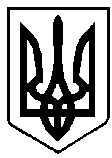 УКРАЇНА                                   ВАРАСЬКА МІСЬКА РАДА             Проект І.Барабух                                          РІВНЕНСЬКОЇ ОБЛАСТІ    Сьоме скликання                                   (порядковий номер сесії)        Р І Ш Е Н Н Я                             (нова редакція від 26.06.2019 року)    05  червня  2019 року	                                                                   № 1581	Заслухавши звіт міського голови С.Анощенка про здійснення державної регуляторної політики виконавчими органами Вараської міської ради за 2018 рік, на виконання ст.38 Закону України «Про засади державної регуляторної політики у сфері господарської діяльності», керуючись п.9 ч.1 ст.26 Закону України «Про місцеве самоврядування в Україні», за погодженням з постійною депутатською комісією з питань бюджету, фінансів, економічного розвитку та інвестиційної політики, міська радаВИРІШИЛА:1. Звіт про здійснення державної регуляторної політики виконавчими органами Вараської міської ради за 2018 рік взяти до відома (додається).2. Звіт оприлюднити на офіційному веб-сайті Вараської міської ради та її виконавчого комітету.3. Контроль за виконанням рішення покласти на постійну комісію з питань бюджету, фінансів, економічного розвитку та інвестиційної політики.Міський голова                                                                          С.АнощенкоЗвіт про здійснення державної регуляторної політики виконавчими органами Вараської міської ради за 2018 рікВідповідно до основних принципів державної регуляторної політики, визначених Законом України «Про засади державної регуляторної політики у сфері господарської діяльності» (далі - Закон), виконавчі органи Вараської міської ради спрямовували свою роботу на удосконалення умов для здійснення господарської та підприємницької діяльності відповідно до вимог нормативно-правових актів.При здійсненні державної регуляторної політики діяльність виконавчих органів Вараської міської ради спрямована на дотримання принципів доцільності, адекватності, ефективності, збалансованості, передбачуваності, прозорості та врахування громадської думки.На виконання положень Закону реалізація державної регуляторної політики у виконавчих органах Вараської міської ради проводилась у таких напрямках:планування діяльності з підготовки проектів регуляторних актів;підготовку аналізу регуляторного впливу, застосування єдиного підходу до підготовки аналізу регуляторного впливу та до здійснення відстежень результативності регуляторних актів;оприлюднення проектів регуляторних актів з метою одержання зауважень і пропозицій від фізичних та юридичних осіб, їх об’єднань;відстеження результативності регуляторних актів;перегляд та систематизація регуляторних актів;недопущення прийняття регуляторних актів, які є непослідовними або не узгоджуються чи дублюють діючі регуляторні акти, викладення положень регуляторного акту у спосіб, який є доступним та однозначним для розуміння особам, які повинні впроваджувати або виконувати вимоги цього регуляторного акта;оприлюднення інформації про здійснення регуляторної діяльності.Планування діяльності з підготовки проектів регуляторних актівВідповідно до вимог ст. 7 Закону, підготовка проектів регуляторних актів здійснюється згідно із планом діяльності з підготовки проектів регуляторних актів. Плани діяльності з підготовки проектів регуляторних актів міської ради та виконавчого комітету на 2018 рік затвердженні рішенням міської ради від 15.12.2017 №978 (із змінами, внесеними рішеннями від 08.06.2018 №1091 та від 12.11.2018 №1281) та рішенням виконавчого комітету від 23.11.2017 №190 (із змінами, внесеними рішеннями від 13.11.2018 №200).Зазначені плани сформовані на підставі пропозицій структурних підрозділів виконавчого комітету міської ради та оприлюднені на офіційному веб-сайті Вараської міської ради та її виконавчого комітету varash.rv.gov.ua у розділі «Регуляторна політика».План містить інформацію щодо найменування проектів регуляторних актів, цілі прийняття, строків підготовки, найменування структурного підрозділу, відповідального за його розробку. Інформація, зазначена у плані надає  можливість суб’єктам господарювання та фізичним особам планувати свою подальшу діяльність, приймати участь в обговоренні проекту регуляторного акту, сприяє захисту їх прав.Плани діяльності з підготовки проектів регуляторних актів на 2019 рік затверджені рішенням Вараської міської ради від 16.11.2018 №1289 та рішенням виконавчого комітету від 13.11.2018 №202.Підготовка аналізу регуляторного впливу та застосування єдиного підходу до підготовки аналізу регуляторного впливу та до здійснення відстежень результативності регуляторних актівПри підготовці проектів регуляторних актів виконавчих органів Вараської міської ради дотримується єдиний підхід до підготовки аналізу регуляторного впливу та до здійснення відстежень результативності регуляторних актів.Аналіз регуляторного впливу готується відповідно до статті 8 Закону та Методики проведення аналізу впливу регуляторного акта, яка затверджена постановою Кабінету Міністрів України від 11.03.2004 №308 «Про затвердження методик проведення аналізу впливу та відстеження результативності регуляторного акта».Аналіз регуляторного впливу оприлюднюється одночасно з проектом регуляторного акта.Проекти регуляторних актів, що представленні для затвердження Вараської міської ради та виконавчого комітету Вараської міської ради розглядалися лише у випадку, якщо вони внесені разом із аналізом регуляторного впливу, згідно  ст.33 Закону. Оприлюднення проектів регуляторних актівЗ метою недопущення прийняття економічно недоцільних, неефективних регуляторних актів та для залучення суб’єктів підприємництва, повідомлення про оприлюднення проекту регуляторного акта, проекти регуляторних актів та відповідні аналізи регуляторного впливу оприлюднюються для отримання зауважень і пропозицій на офіційному веб-сайті Вараської міської ради та її виконавчого комітету відповідно до вимог ст.ст. 9,35 Закону.Одержані зауваження і пропозиції опрацьовуються та враховуються при прийнятті регуляторного акта або аргументовано відхиляються, що дозволяє визначити оцінку впливу регуляторного акту та відкоригувати недоліки проекту регуляторного акту до набрання ним чинності.Оприлюднення документів, підготовлених у процесі виконання  регуляторної діяльності здійснюються відповідно до ст.13 Закону.Розробка та затвердження регуляторних актівПротягом звітного періоду розробка проектів регуляторних актів здійснювалась відповідно до затверджених планів діяльності з підготовки проектів регуляторних актів.Упродовж 2018 року прийнято та оприлюднено наступні регуляторні акти:Рішення міської ради  від 08.06.2018 №1088 «Про встановлення ставок та пільг із сплати земельного податку на 2019 рік».Рішення міської ради від 08.06.2018 №1089 «Про встановлення ставок та пільг із сплати податку на нерухоме майно, відмінне від земельної ділянки, на 2019 рік».Рішення міської ради від 08.06.2018 №1104 «Про затвердження Положення про Порядок визначення та відшкодування збитків власникам землі та землекористувачам».Рішення міської ради від 08.06.2018 №1105 «Про затвердження технічної документації з нормативної грошової оцінки земель міста Вараш Рівненської області».Проте проект рішення міської ради (проекту регуляторного акта) від 15.01.2018 №1049 «Про затвердження Положення про Порядок визначення та відшкодування збитків власниками землі та землекористувачами» суперечить правовим та організаційним засадам реалізації державної регуляторної політики у сфері господарської діяльності та підлягає скасуванню, як такий, що не відповідає принципам державної регуляторної політики та Закону України «Про засади здійснення державної регуляторної політики в сфері господарської діяльності», а саме: відділом з питань регулювання земельних відносин не було підготовлено повідомлення про оприлюднення  проекту  регуляторного  акта; не погоджено із постійною комісією з питань бюджету, фінансів, економічного розвитку та інвестиційної політики та відсутні відповідні експертні висновки;розроблено Тест малого підприємництва (М-Тест), що не відповідає вимогам Постанови КМУ від 11.03.2004  №308, суперечить положенням Постанови Кабінету міністрів України від 25.07.2007 №963 «Про затвердження Методики визначення розміру шкоди, заподіяної внаслідок самовільного зайняття земельних ділянок, використання земельних ділянок не за цільовим призначенням, зняття ґрунтового покриву (родючого шару ґрунту) без спеціального дозволу» в частині здійснення повноважень щодо розрахунку    розміру    шкоди,   заподіяної   державі, територіальним  громадам внаслідок самовільного зайняття земельних ділянок, використання   земельних   ділянок   не   за   цільовим призначенням, зняття ґрунтового покриву (родючого шару ґрунту) без спеціального дозволу. 	Станом на 01.01.2019 року до Реєстру включено 24 діючих регуляторних актів, з них:16 рішень міської ради;8 рішень виконавчого комітету.Відстеження результативності регуляторних актів.Відповідно до вимог статті 10 Закону України «Про засади державної регуляторної політики у сфері господарської діяльності», стосовно кожного регуляторного акта послідовно здійснюється базове, повторне та періодичне відстеження згідно з затвердженим планом-графіком проведення заходів з відстеження. Відстеження результативності регуляторного акта готуються відповідно до ст.ст. 10, 37 Закону та постанови Кабінету Міністрів України від 11.03.2004 №308 «Про затвердження методик проведення аналізу впливу та відстеження результативності регуляторного акта».Звіти про відстеження результативності регуляторних актів оприлюднюються на офіційному веб-сайті Вараської міської ради та її виконавчого комітету varash.rv.gov.ua у розділі «Регуляторна політика».Протягом 2018 року проведено 8 відстежень результативності регуляторних актів, з них: базових - 1, повторних - 3, періодичних – 4:1) Базове відстеження:рішення виконавчого комітету від 31.07.2017 №106 «Про встановлення тарифу на проїзд міським автомобільним транспортом».Повторне відстеження:рішення міської ради від 28.10.2011 №229 «Про затвердження Методики розрахунку і порядку використання плати за оренду комунального майна» (із змінами внесеними рішення міської ради від 17.12.2012 №657, від 28.05.2015 №1975, від23.12.2016 №505);рішення міської ради від 06.03.2017 №573 «Про затвердження Порядку присвоєння та зміни адрес об'҆єктів нерухомого майна, розташованим на території м.Вараш»;рішення виконавчого комітету від 05.08.2016 №151 «Про затвердження Положення про Порядок встановлення режиму роботи об’єктів торгівлі, ресторанного господарства та сфери послуг».Періодичне відстеження:рішення міської ради від 16.05.2008 №369 «Про затвердження Порядку видалення дерев, кущів, газонів і квітників та Методики визначення відновної вартості зелених насаджень по м.Кузнецовськ»;рішення міської ради від 28.02.2014 «1181 «Про затвердження Порядку проведення конкурсу на надання послуг з вивезення побутових відходів у м.Кузнецовськ»»рішення міської ради від30.04.2014 №1232 «Про затвердження Правил благоустрою міста Кузнецовськ (в новій редакції)»;рішення виконавчого комітету від 08.07.2013 №96 «Про затвердження Положення про Порядок проведення на території міста Кузнецовськ виставково-ярмаркової та презентаційної діяльності» (зі змінами внесеними рішенням від 23.12.2014 №274).Оприлюднення інформації про здійснення регуляторної діяльностіЩорічно готується та оприлюднюється на офіційному веб-сайті Вараської міської ради та її виконавчого комітету varash.rv.gov.ua у розділі «Регуляторна політика» інформація про здійснення регуляторної діяльності:звіт про здійснення державної регуляторної політики виконавчими органами Вараської міської ради;реєстр діючих регуляторних актів, що постійно оновлюється;звіти про виконання відстежень результативності регуляторних актів;план-графік проведення заходів з відстеження результативності регуляторних актів, прийнятих Вараською міською радою та її виконавчим комітетом.Міський голова                                                                             С.АнощенкоЗвіт про здійснення державної регуляторної політики виконавчимиорганами Вараської міської ради за 2018 рік          Додатокдо     рішення      міської      ради05 червня 2019 року  № 1581